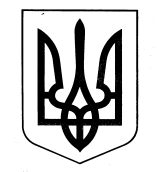 УКРАЇНАХАРКІВСЬКА ОБЛАСНА ДЕРЖАВНА АДМІНІСТРАЦІЯДЕПАРТАМЕНТ НАУКИ І ОСВІТИ НАКАЗПро відрядження на Всеукраїнські змагання серед учнів професійно-технічних навчальних закладів з легкоатлетичного кросу	Згідно з Єдиним календарним планом спортивно-масових та оздоровчих заходів Харківського обласного відділення (філії) Комітету з фізичного виховання та спорту Міністерства освіти і науки України, затвердженим наказом Харківського обласного відділення (філії) Комітету з фізичного виховання та спорту Міністерства освіти і науки України від 04.02.2015 № 9, погоджений директором Департаменту науки і освіти та директором Департаменту у справах молоді та спорту Харківської обласної державної адміністрації, відповідно до листа Комітету з фізичного виховання та спорту Міністерства освіти і науки від 25.03.2015 № 200, керуючись статтею 6 Закону України «Про місцеві державні адміністрації» (із змінами),НАКАЗУЮ:1. Директору Державного навчального закладу «Харківське вище професійне училище № 6» Костоглодову В.М.:Забезпечити участь учнів у Всеукраїнських змаганнях з легкоатлетичного кросу серед учнів професійно-технічних навчальних закладів у м. Житомирі.			Термін:	13.05.2015 - 16.05.2015 Відрядити до м. Житомира керівника фізичного виховання Державного навчального закладу «Харківське вище професійне2училище № 6» Ожерельєва С.С. та з ним 4 учні у такому складі: Вошев Віктор, Велигоря Вадим, Кісіль Марія та Шарова Лариса.								Термін:13.05.2015 - 16.05.2015Призначити керівника фізичного виховання Державного навчального закладу «Харківське вище професійне училище № 6» Ожерельєва С.С. відповідальним за супровід учнів та покласти на нього відповідальність за життя, здоров’я і безпеку учнів під час проїзду та проведення змагань.Витрати по відрядженню віднести за рахунок Державного навчального закладу «Харківське вище професійне училище № 6».Контроль за виконанням наказу покласти на заступника директора Департаменту науки і освіти Харківської обласної державної адміністрації - начальника управління освіти і науки Ігнатьєва Володимира Васильовича.Директор Департаменту 						    А.В. БабічевЗаступник директора Департаменту науки і освіти - начальник управління освіти і науки 				В.В. ІгнатьєвНачальник управлінняресурсного забезпечення 						С.О. ДригайлоДепартаменту науки і освітиНачальник відділу професійної освіти управління освіти і науки Департаменту науки і освіти 						І.М. ВолікНачальник відділу кадрової роботи управління ресурсного забезпечення Департаменту науки і освіти 			О.В. МірошникГоловний спеціаліст-юрисконсультвідділу правового забезпеченнядіяльності структурних підрозділівобласної державної адміністраціїуправління правової та організаційно-контрольної роботи Юридичногодепартаменту Харківської обласної державної адміністрації						О.М. Івах27.04.2015Харків№ 216